This routine is to help you in providing some consistency between home and school.  Make it flexible to meet your family’s needs.Remember to plan for the transitions between activities.  Will your child help you or will they have a quiet activity to occupy them while you prepare, such as for lunch?Our Home Preschool ScheduleOur Home Preschool ScheduleBreakfast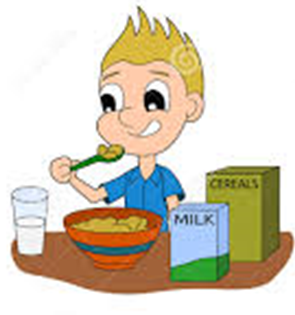 Story Time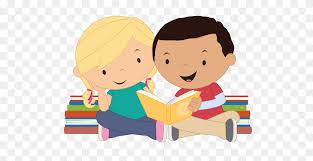 Table Activity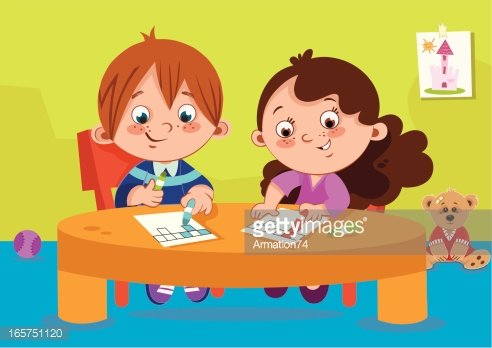 Outside/Movement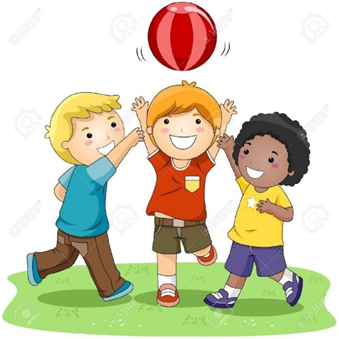 Free Play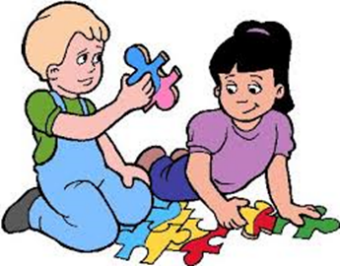 Clean up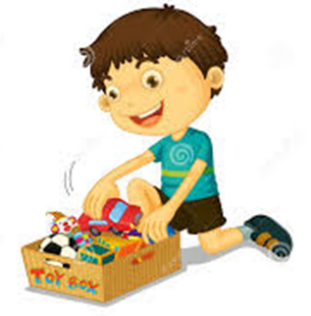 Lunch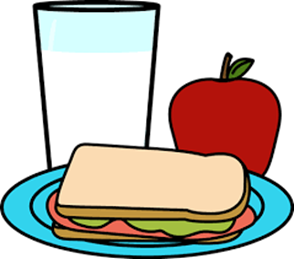 Music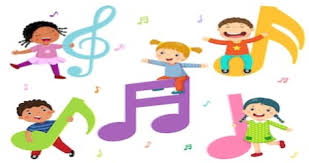 